
ŽÁDOST O UVOLNĚNÍ Z VYUČOVÁNÍPoučení: Zákonní zástupci dítěte dokládají závažné důvody pro uvolnění,pro rodinné rekreace jsou určeny prázdniny vyhlašované MŠMTŽádám o uvolnění dcery – syna _____________________________________________________

žáka/-kyně ročníku: ____________________ v termínu od __________ do _____________ 

z důvodu _______________________________________________________________________

Dne: ______________		Podpis zákonného zástupce: __________________________



Doporučení TU k uvolnění:  		ANO		NE_____________________________________________________________________________________________________________________________________________________________________________________________Pokud žák/yně bude uvolněn/a z vyučování, je jeho/její povinnost aktivně si doplnit zameškané učivo.Dne:Třídní učitelka:						Mgr. Bohumila Koutecká |ředitelka							ZŠ a MŠ Šanov, okres Rakovník
Šanov 91, 270 31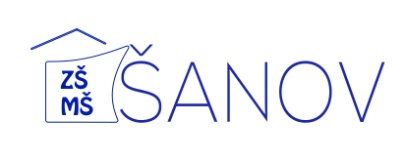 							tel.  77 99 71 071							www.skolasanov.czPozn.: Vyplněná žádost je uložena ve škole a kopie předána žákovi.